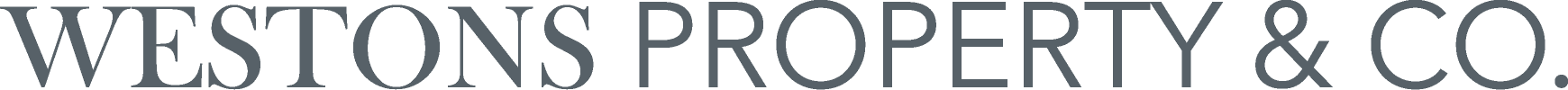 OFFICE PROTOCOL         Do not enter office if you:	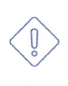 Have tested positive to COVID-19Have been in contact with infected personsHave returned from overseas in last 14 daysHave flu-like symptomsGood Practice: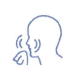                                        If you are coughing or sneezing, use a tissue orcover your mouth and nose with your elbow not into your bare hands. Use Hand Sanitiser: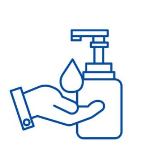 Please use hand sanitiser provided and avoid touching surfaces wherever possibleAvoid Physical Contact: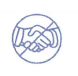 Please avoid physical contact with one anotherIncluding shaking handsSocial Distancing (1.5m)Should you not wish to enter the office, however, want to discuss buying, selling or leasing property; contact us on 02 9620 5885 and we can facilitate via the following methods. Email SkypeFacetimeWhatsAppMessengerZoomManagement thanks you for your co-operation during this time.